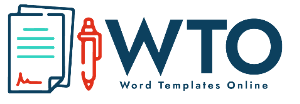 Cash ReceiptCash ReceiptReceipt noReceipt noReceipt noReceipt noReceipt noReceipt noReceipt noPaid byPaid byPaid byPaid byPaid byPaid toPaid toPaid toPaid toPaid toDescriptionDescriptionDescriptionDescriptionDescriptionDescriptionDescriptionDescriptionDescriptionAmount Subtotal Subtotal Subtotal Discount Discount Discount TaxTaxTaxTotal Total Total Date Date Received byReceived byReceived byNameAddress Phone Cash ReceiptCash ReceiptReceipt noReceipt noReceipt noReceipt noReceipt noReceipt noReceipt noPaid byPaid byPaid byPaid byPaid byPaid toPaid toPaid toPaid toPaid toDescriptionDescriptionDescriptionDescriptionDescriptionDescriptionDescriptionDescriptionDescriptionAmount Subtotal Subtotal Subtotal Discount Discount Discount TaxTaxTaxTotal Total Total Date Date Received byReceived byReceived byNameAddress Phone 